              ŞİİR OKUMA YARIŞMASI ŞARTNAMESİ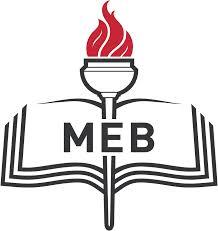 YARIŞMAYIDÜZENLEYENKURUMALTIEYLÜL İLÇE MİLLİ EĞİTİM MÜDÜRLÜĞÜ EDEBİYAT ZÜMRE ÖĞRETMENLERİYARIŞMANINÖZELLİĞİŞiir Okuma YarışmasıYASAL DAYANAK Milli Eğitim Bakanlığı İlk ve Ortaöğretim Kurumları Sosyal Etkinlikler Yönetmeliği’nin 22. MaddesiYARIŞMANINAMACIBu yarışma, öğrencilerin ilgi ve yeteneklerinin geliştirilmesine, kendilerine güven duyabilmelerine,  medeni cesaretlerinin artırılmasına imkân sağlamaktır.HEDEF KİTLEAltıeylül ilçesinde bulunan resmi ve özel tüm ortaöğretim okullarının 9-10-11-12.sınıf öğrencileri.YARIŞMA TAKVİMİ OKULLARA  DUYURU: 16/12/2014 tarihinden itibarenOKUL ELEMELERİ : 20 Şubat 2015 tarihine kadar yapılıp 1 asil, 1 yedek öğrenci ismi İlçe Milli Eğitim Müdürlüğüne (ortaöğretim şubesi) bildireceklerdir.PROVA TARİHİ:3 Mart 2015 / SalıYARIŞMA TARİHİ: 5 Mart 2015 /Perşembe    Saat: 15:00ÖDÜL TÖRENİ: Ödül töreni yarışmadan hemen sonra yapılacaktır.YARIŞMA KOMİSYONUNevzat İNAL / Şube MüdürüNiyazi DÖNMEZ/Mimar Sinan Mesleki ve Teknik ALKazım KOÇER / Fahri Kiraz Mesleki ve Teknik AL/Edebiyat Öğr.Zeynep GÜL / Gülser Mehmet Bolluk AL. /Edebiyat ÖğretmeniMehmet SEVMEZ/ 100.Yıl Mesleki ve Teknik AL./Edebiyat öğretmeniYusuf DUR / Kadriye Kemal Gürel Güzel Sanatlar L./Edebiyat Öğretmeni  Özcan DEMİRÖZ / Bahçelievler Anadolu Lisesi/Edebiyat Öğretmeni JÜRİDaha sonra belirlenecektir.YARIŞMA NASIL YAPILACAK?1.Şiir okuma yarışmasının konusu”SERBEST” tir.Fakat içerik Milli Eğitimin Temel İlkelerine aykırı olmamalıdır. İçerik incelemesi yarışmadan önce mutlaka  yapılacaktır. 2. Yarışmada şiir okunurken fonda müzik kullanılabilir. Kullanılacak müzik ve şiir metni yarışmadan önce İlçe Milli Eğitim Müdürlüğüne teslim edilecektir.3.Okulları temsilen yarışan öğrenciler 5 kişiden oluşan yarışma jürisi önünde şiirlerini okuyacaklar. Yapılan değerlendirme sonunda 1.2.3 olan öğrenciler tespit edilecektir. 4. Öğrencilerin değerlendirilmesinde ekte sunulan değerlendirme formu esas alınacaktır.5. Yarışma sonucunda Puan eşitliği olması halinde doğum tarihi (gün/ay olarak ) küçük olan öğrenci öncelikli sayılacaktır.ÖDÜLLER 1. Yarım altın  2. Çeyrek altın  3. Gram altın